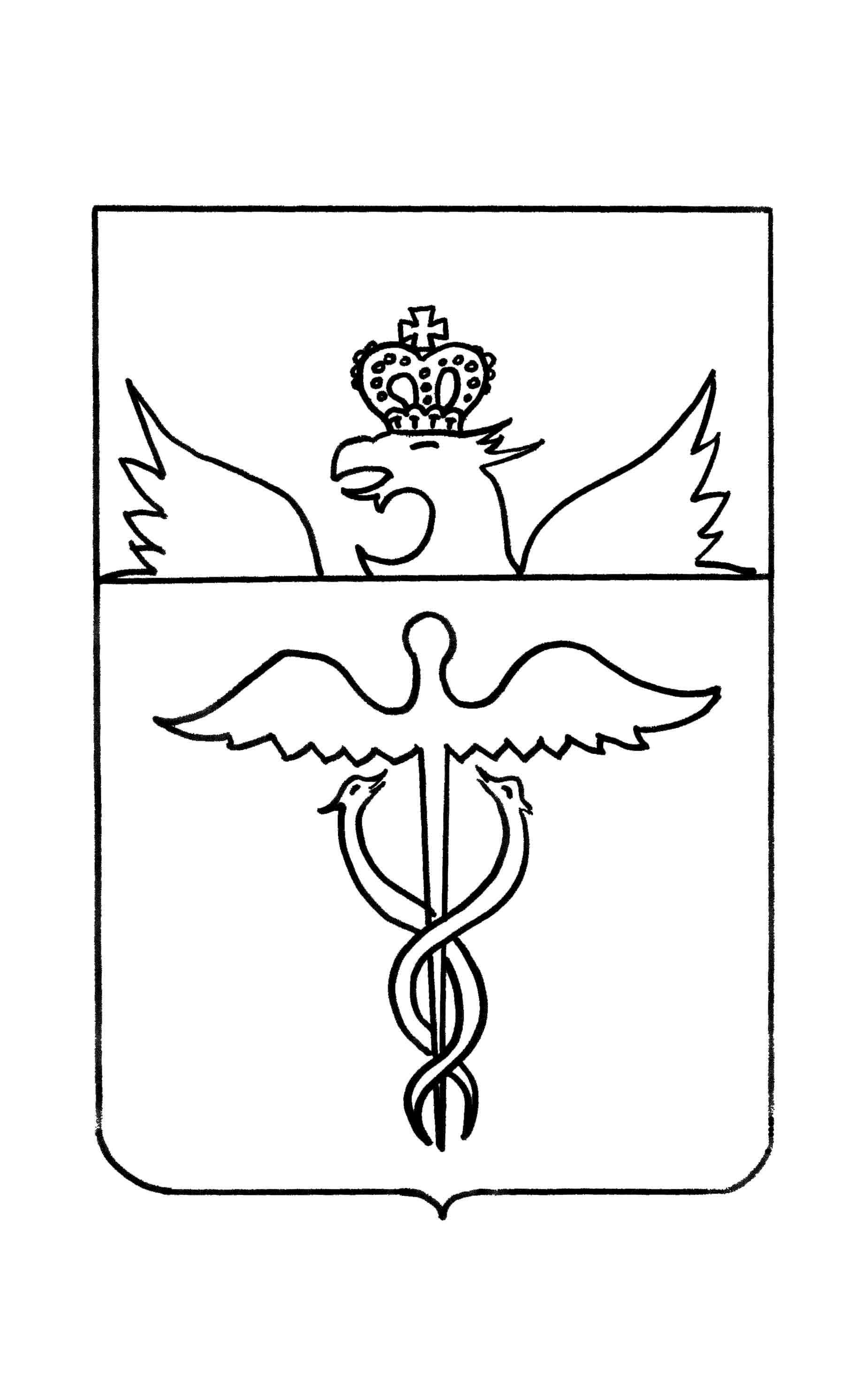 Совет народных депутатовВеликоархангельского сельского поселенияБутурлиновского муниципального районаВоронежской областиРЕШЕНИЕот                         №  с. ВеликоархангельскоеО внесении  изменений (дополнений) в Генеральный план Великоархангельского сельского поселенияБутурлиновского муниципального районаВоронежской области в части установления границ населенных пунктов	В соответствии с Градостроительным кодексом Российской Федерации, Законом Российской Федерации от 06.10.2003 № 131-ФЗ «Об общих принципах организации местного самоуправления в Российской Федерации», Законом Воронежской области от 07.07.2006 № 61-ОЗ «О регулировании градостроительной деятельности в Воронежской области», Уставом Великоархангельского сельского поселения, Совет народных депутатов  Великоархангельского сельского  поселения  РЕШИЛ:Внести в генеральный план  Великоархангельского сельского поселения Бутурлиновского муниципального района Воронежской области, утвержденный решением Совета народных депутатов Великоархангельского сельского поселения Бутурлиновского муниципального района Воронежской области № 94 от 31.08.2012 года следующие изменения:Пункт 1 решения дополнить абзацами следующего содержания:«-Территория села Великоархангельское  Великоархангельского сельского поселения Бутурлиновского муниципального района Воронежской области. План границ объекта землеустройства (приложение 9)»;«-Территория села Тюниково  Великоархангельского сельского поселения Бутурлиновского муниципального района Воронежской области. План границ объекта землеустройства (приложение 10)»; Часть 4.1. статьи 4 тома II «Материалы по обоснованию проекта генерального плана Великоархангельского сельского поселения Бутурлиновского муниципального района воронежской области» дополнить текстом следующего содержания:Описание границ населенного пункта села Великоархангельское Великоархангельского сельского поселенияБутурлиновского муниципального района Воронежской областиОт МЗ 1 проходит по восточной стороне древесно-кустарниковой растительности, далее по луговой растительности, западнее огородов улицы К. Маркса в СВ направлении до точки 1.От точки 1 проходит по луговой растительности в СВ направлении до точки 2.От точки 2проходит по луговой растительности, севернее огородов улицы К. Маркса в ЮВ направленииОт точки 3проходит по южной стороне древесно-кустарниковой растительности в ЮВ направлении до точки 4.От точки 4 проходит по южной стороне древесно-кустарниковой растительности в ЮВ направлении до точки 5.От точи 5 проходит по южной стороне древесно-кустарниковой растительности в восточном направлении до точки 6.От точки 6 проходит по южной стороне древесно-кустарниковой растительности в СВ направлении до точки 7.От точки 7 проходит по южной стороне древесно-кустарниковой растительности в восточном направлении до точки 8.От точки 8 проходит по южной стороне древесно-кустарниковой растительности в ЮВ направлении до точки 9.От точки 9 проходит по западной стороне древесно-кустарниковой растительности в ЮВ направлении до точки 10.От точки 10 проходит по западной стороне древесно-кустарниковой растительности в южном направлении до точки 11.От точки 11 проходит по западной стороне древесно-кустарниковой растительности в южном направлении до точки 12.От точки 12 проходит по южной стороне древесно-кустарниковой растительности в СВ направлении до точки 13.От точки 13 проходит по луговой растительности, по подножию оврага в ЮВ направлении до точки 14.От точки 14 проходит по луговой растительности, по подножию оврага в южном направлении до точки 15.От точки 15 проходит по луговой растительности в западном направлении до точки 16.От точки 16 проходит по контуру фруктового сада, далее по огородам улицы Ленина в ЮВ направлении, пересекает грунтовую дорогу и овраг до точки 17.От точки 17 проходит по восточной стороне грунтовой дороги в ЮЗ направлении до точки 18.От точки 18 проходит по степной растительности в СВ направлении до точки 19.От точки 19 проходит по северной границе кладбища в СВ направлении до точки 20.От точки 20 проходит по восточной границе кладбища в ЮВ направлении до точки 21.От точки 21 проходит по южной границе кладбища в ЮЗ направлении до точки 22.От точки 22 проходит по степной растительности в ЮВ направлении до точки 23.От точки 23 проходит по степной растительности в ЮЗ направлении до точки 24.От точки 24 проходит по степной растительности в южном направлении до точки 25.От точки 25 проходит по степной растительности в ЮВ направлении до точки 26.От точки 26 проходит по западному склону оврага в ЮЗ направлении до точки 27.От точки 27 проходит по западному склону оврага в ЮЗ направлении до точки 28.От точки 28 проходит по западному склону оврага в ЮЗ направлении до точки 29.От точки 29 проходит по подножию оврага в ЮВ направлении до точки 30.От точки 30 проходит по восточному склону оврага в СВ направлении до точки 31.От точки 31 проходит по луговой растительности, местами изрытой в ЮВ направлении до точки 32.От точки 32 пересекает участок региональной дороги Елань-Колено-Бутурлиновка в ЮВ направлении до точки 33.От точки 33 пересекает участок региональной дороги Елань-Колено-Бутурлиновка в ЮВ направлении до точки 34.От точки 34 пересекает участок региональной дороги Елань-Колено-Бутурлиновка в ЮВ направлении до точки 35.От точки 35 проходит по северной стороне грунтовой дороги в ЮВ направлении до точки 36.От точки 36 проходит по северной стороне грунтовой дороги в ЮВ направлении до точки 37.От точки 37 проходит по луговой растительности, далее по северной стороне фруктового сада в ЮВ направлении до точки 38.От точки 38 проходит по северной стороне фруктового сада в ЮВ направлении до точки 39.От точки 39 проходит по северной стороне фруктового сада в СВ направлении до точки 40.От точки 40 проходит по северной стороне фруктового сада в ЮВ направлении до точки 41.От точки 41 проходит по северной стороне фруктового сада в ЮВ направлении до точки 42.От точки 42 проходит по северной стороне фруктового сада в ЮВ направлении до точки 43.От точки 43 проходит по южной стороне грунтовой дороги в ЮВ направлении до точки 44.От точки 44 проходит по южной стороне грунтовой дороги в ЮВ направлении до точки 45.От точки 45 проходит по луговой растительности, севернее огородов улицы М. Горького в ЮВ направлении до точки 46.От точки 46 проходит по восточной стороне огородов улицы М. Горького, далее по северной стороне древесно-кустарниковой растительности в ЮЗ направлении до точки 47.От точки 47 проходит по западной стороне древесно-кустарниковой растительности в ЮЗ направлении до точки 48.От точки 48 проходит по южной стороне древесно-кустарниковой растительности в СВ направлении до точки 49.От точки 49 проходит по южной стороне древесно-кустарниковой растительности в СВ направлении до точки 50.От точки 50 проходит по южной стороне древесно-кустарниковой растительности в ЮВ направлении до точки 51.От точки 51 проходит по луговой растительности в ЮВ направлении до точки 52.От точки 52 проходит по луговой растительности, далее по древесно-кустарниковой растительности в ЮВ направлении до точки 53.От точки 53 проходит по контуру древесно-кустарниковой растительности в ЮВ направлении до точки 54.От точки 54 проходит по луговой растительности в СВ направлении до точки 55.От точки 55 проходит по древесно-кустарниковой растительности в СВ направлении до точки 56.От точки 56 проходит по древесно-кустарниковой растительности в СВ направлении до точки 57.От точки 57 проходит по древесно-кустарниковой растительности в СВ направлении до точки 58.От точки 58 проходит по древесно-кустарниковой растительности в СВ направлении до точки 59.От точки 59 проходит по луговой растительности в СЗ направлении до точки 60.От точки 60 проходит по луговой растительности, пересекая грунтовую дорогу, далее по подножию промоины в СВ направлении до точки 61.От точки 61 проходит по степной растительности, севернее огородов улицы Октябрьской в СВ направлении до точки 62.От точки 62 проходит по степной растительности, восточнее грунтовой дороги в ЮВ направлении до точки 63.От точки 63 проходит по северной стороне улицы Октябрьская в ЮВ направлении до точки 64.От точки 64 проходит по степной растительности, пересекая грунтовые дороги в восточном направлении до МЗ 2.От МЗ 2проходит по западной стороне пахотного массива в южном направлении до точки 65.От точки 65 проходит по степной растительности, пересекая грунтовую дорогу в южном направлении до точки 66.От точки 66 проходит по степной растительности, пересекая грунтовую дорогу в СВ направлении до точки 67.От точки 67 проходит по степной растительности в СВ направлении до точки 68.От точки 68 проходит по западной стороне грунтовой дороги в южном направлении до точки 69.От точки 69 проходит по восточной стороне приусадебных участков улицы Первомайской в ЮЗ направлении до точки 70.От точки 70 проходит по северной стороне улицы Первомайская в СВ направлении до точки 71.От точки 71 проходит по восточному контуру фруктового сада в ЮВ направлении, пересекает грунтовую дорогу до точки 72.От точки 72 проходит по луговой растительности в СВ направлении до точки 73.От точки 73 проходит по северной стороне площадки для сбора и временного хранения твердых бытовых отходов в СВ направлении до точки 74.От точки 74 проходит по северной стороне площадки для сбора и временного хранения твердых бытовых отходов в СВ направлении до точки 75.От точки 75 проходит по северной стороне площадки для сбора и временного хранения твердых бытовых отходов в восточном направлении до точки 76.От точки 76 проходит по восточной стороне площадки для сбора и временного хранения твердых бытовых отходов в южном направлении до точки 77.От точки 77 проходит по южной стороне площадки для сбора и временного хранения твердых бытовых отходов в ЮЗ направлении до точки 78.От точки 78 проходит по огороду улицы Первомайской в ЮЗ направлении до точки 79.От точки 79 проходит по огороду улицы Первомайской в ЮВ направлении до точки 80.От точки 80 проходит по южной стороне огородов улицы Первомайской в ЮЗ направлении до точки 81.От точки 81 проходит по восточной стороне огородов улицы Первомайской в ЮВ направлении до точки 82.От точки 82 проходит по южной стороне огородов улицы Первомайской в ЮЗ направлении до точки 83.От точки 83 проходит по южной стороне огородов улицы Первомайской в ЮЗ направлении до точки 84.От точки 84 проходит по южной стороне огородов улицы Первомайской в ЮЗ направлении до МЗ 3.От МЗ 3 проходит по западной стороне огородов улицы Первомайской в СЗ направлении до точки 85.От точки 85 проходит по южной стороне огородов улицы Первомайской в западном направлении до точки 86.От точки 86 проходит по луговой растительности, пересекая грунтовую дорогу в ЮЗ направлении до точки 87.От точки 87 проходит по южной стороне огородов улицы Первомайской в ЮЗ направлении до точки 88.От точки 88 проходит по луговой растительности в ЮВ направлении до точки 89.От точки 89 проходит по северной стороне межпоселковой дороги общего пользования, ведущей к бывшей МТФ № 1 в ЮЗ направлении до точки 90.От точки 90 проходит по луговой растительности в СЗ направлении до точки 91.От точки 91 проходит по южной стороне огородов улицы Первомайской в западном направлении до точки 92.От точки 92 проходит по южной стороне огородов улицы Первомайской в СЗ направлении до точки 93.От точки 93 проходит по южной стороне огородов улицы Первомайской в СЗ направлении до точки 94.От точки 94 проходит по южной стороне огородов улицы Первомайской в СЗ направлении до точки 95.От точки 95 проходит по луговой растительности в ЮЗ направлении до точки 96.От точки 96 проходит по луговой растительности в ЮЗ направлении до точки 97.От точки 97 проходит по луговой растительности, пересекает автодорогу общего пользования в ЮЗ направлении до точки 98.От точки 98 проходит по южной стороне автодороги общего пользования в западном направлении до точки 99.От точки 99 проходит по южной стороне автодороги общего пользования в западном направлении до точки 100.От точки 100 проходит по луговой растительности в ЮЗ направлении до точки 101.От точки 101 проходит по луговой растительности, пересекая грунтовую дорогу в ЮЗ направлении до точки 102.От точки 102 проходит по восточной стороне грунтовой дороги в южном направлении до точки 103.От точки 103 проходит по восточной стороне грунтовой дороги в ЮВ направлении до точки 104.От точки 104 проходит по северной стороне пахотного массива в ЮЗ направлении до точки 105.От точки 105 проходит по северной стороне пахотного массива в западном направлении до точки 106От точки 106 проходит по северной стороне пахотного массива в ЮЗ направлении до точки 107.От точки 107 пересекает грунтовую дорогу, проходит по восточной стороне грунтовой дороги СЗ направлении до точки 108.От точки 108 проходит по южной стороне приусадебного участка улицы Рабочей в ЮЗ направлении до точки 109От точки 109 проходит по западной стороне огорода улицы Рабочая в СЗ направлении, пересекает грунтовую дорогу до точки 110.От точки 110 проходит по луговой растительности в ЮЗ направлении до точки 111.От точки 111 проходит по луговой растительности в СЗ направлении до точки 112.От точки 112 проходит по западной границе территории больницы в СЗ направлении до точки 113.От точки 113 проходит по западной границе территории больницы в СВ направлении до точки 114.От точки 114 проходит по западной границе территории больницы в СЗ направлении до точки 115От точки 115 проходит по западной границе территории больницы в СЗ направлении до точки 116.От точки 116 проходит по луговой растительности, пересекает подъезд к магазину в ЮЗ направлении до точки 117От точки 117 проходит по западной стороне съезда с автодороги общего пользования в СЗ направлении до точки 118.От точки 118 проходит по оси съезда с автодороги общего пользования, пересекает автодорогу общего пользования, ведущую к территории МТФ в СЗ направлении до точки 119.От точки 119 пересекает автодорогу общего пользования, ведущую к территории МТФ в СЗ направлении до точки 120.От точки 120 проходит по оси автодороги общего пользования, ведущей к территории МТФ в ЮЗ направлении, далее пересекает ее до точки 121.От точки 121 проходит по южной стороне улицы Рабочей в ЮЗ направлении до точки 122.От точки 122 проходит по южной стороне улицы Рабочей в западном направлении до точки 123.От точки 123 проходит по южной стороне улицы Рабочей в СЗ направлении до точки 124.От точки 124 проходит по южной стороне улицы Рабочей в СЗ направлении до точки 125.От точки 125 проходит по южной стороне улицы Рабочей в СЗ направлении до МЗ 4.От МЗ 4 проходит по южной стороне огородов улицы Коммуны в ЮЗ направлении до точки 126.От точки 126 проходит по южной стороне огородов улицы Коммуны в ЮЗ направлении до точки 127.От точки 127 проходит по восточной стороне огородов улицы Пионерской в ЮВ направлении до точки 128.От точки 128 проходит по тыльной стороне огородов улицы Пионерской в ЮЗ направлении до точки 129.От точки 129 проходит по тыльной стороне огородов улицы Пионерской в ЮЗ направлении до точки 130.От точки 130 проходит по тыльной стороне огородов улицы Пионерской в ЮВ направлении до точки 131.От точки 131 проходит по тыльной стороне огородов улицы Пионерской в ЮЗ направлении до точки 132.От точки 132 проходит по тыльной стороне огородов улицы Пионерской в ЮЗ направлении до точки 133.От точки133 проходит по тыльной стороне огородов улицы Пионерской в ЮЗ направлении до точки 134.От точки 134 проходит по тыльной стороне огородов улицы Пионерской в ЮЗ направлении до точки 135.От точки 135 проходит по тыльной стороне огородов улицы Пионерской в ЮЗ направлении до точки 136.От точки 136 проходит по тыльной стороне огородов улицы Пионерской в ЮЗ направлении до точки 137.От точки 137 проходит по тыльной стороне огородов улицы Пионерской в ЮЗ направлении до точки 138.От точки 138 проходит по луговой растительности, пересекая грунтовую дорогу в ЮЗ направлении до точки 139.От точки 139 проходит по северной стороне грунтовой дороги в СЗ направлении до точки 140.От точки 140 проходит по северной стороне грунтовой дороги в ЮЗ направлении до точки 141.От точки 141 проходит по северной стороне грунтовой дороги в ЮЗ направлении до точки 142.От точки 142 проходит по северной стороне грунтовой дороги в ЮЗ направлении до точки 143.От точки 143 проходит по северной стороне грунтовой дороги в ЮЗ направлении до точки 144.От точки 144 проходит по северной стороне грунтовой дороги в ЮЗ направлении до точки 145.От точки 145 пересекает грунтовую дорогу до точки 146.От точки 146 проходит по оси съезда с участка региональной дороги Елань-Колено -Бутурлиновка в ЮЗ направлении, пересекает участок региональной дороги Елань-Колено – Бутурлиновка до точки 147.От точки 147 проходит по оси участка региональной дороги Елань-Колено - Бутурлиновка в ЮЗ направлении до точки 148.От точки 148 проходит по оси участка региональной дороги Елань-Колено - Бутурлиновка в ЮЗ направлении до точки 149.От точки 149 проходит по оси участка региональной дороги Елань-Колено - Бутурлиновка в ЮЗ направлении до точки 150.От точки 150 пересекает участок региональной дороги Елань-Колено – Бутурлиновка до точки 151.От точки 151 проходит по луговой растительности в ЮЗ направлении до точки 152.От точки 152 проходит по луговой растительности в ЮЗ направлении до точки 153.От точки 153 проходит по луговой растительности, местами заболоченной в ЮЗ направлении до МЗ 5.От МЗ 5 проходит по восточному берегу пруда без названия в СЗ направлении до точки 154.От точки 154 проходит по восточному берегу пруда без названия в СЗ направлении до точки 155.От точки 155 проходит по восточному берегу пруда без названия в СЗ направлении до точки 156.От точки 156 проходит по луговой растительности заболоченной в СЗ направлении до точки 157.От точки 157 проходит по луговой растительности заболоченной в СЗ направлении до точки 158.От точки 158 проходит по луговой растительности заболоченной в СВ направлении до точки 159.От точки 159 проходит по луговой растительности в СВ направлении до точки 160.От точки 160 проходит по луговой растительности в СВ направлении до точки 161.От точки 161 проходит по луговой растительности в СВ направлении до точки 162.От точки 162 проходит по контуру древесно-кустарниковой растительности, далее по луговой растительности в СВ направлении до точки 163.От точки 163 по луговой растительности в СВ направлении до точки 164.От точки 164 по луговой растительности в СВ направлении до точки 165.От точки 165 по луговой растительности в СВ направлении до точки 166.От точки 166 по луговой растительности в СВ направлении до точки 167.От точки 167 по луговой растительности в СВ направлении, далее по древесно-кустарниковой растительности до точки 168.От точки 168 проходит по восточной границе участка № 2 государственного комплексного природного заказника областного значения «Великоархангельский» в СВ направлении до точки 169.От точки 169 проходит по восточной границе участка № 2 государственного комплексного природного заказника областного значения «Великоархангельский» в СВ направлении до точки 170.От точки 170 проходит по восточной границе участка № 2 государственного комплексного природного заказника областного значения «Великоархангельский» в СВ направлении до точки 171.От точки 171 проходит по восточной границе участка № 2 государственного комплексного природного заказника областного значения «Великоархангельский» в СВ направлении до точки 172.От точки 172 проходит по восточной границе участка № 2 государственного комплексного природного заказника областного значения «Великоархангельский» в СВ направлении до точки 173.От точки 173 проходит по восточной границе участка № 2 государственного комплексного природного заказника областного значения «Великоархангельский» в СВ направлении до точки 174.От точки 174 проходит по восточной границе участка № 2 государственного комплексного природного заказника областного значения «Великоархангельский» в СВ направлении до точки 175.От точки 175 проходит по восточной границе участка № 2 государственного комплексного природного заказника областного значения «Великоархангельский» в СВ направлении до точки 176.От точки 176 проходит по восточной границе участка № 2 государственного комплексного природного заказника областного значения «Великоархангельский» в СЗ направлении до точки 177.От точки 177проходит по восточной границе участка № 2 государственного комплексного природного заказника областного значения «Великоархангельский» в СВ направлении до точки 178.От точки 178 проходит по восточной границе участка № 2 государственного комплексного природного заказника областного значения «Великоархангельский» в СЗ направлении до точки 179.От точки 179 проходит по восточной границе участка № 2 государственного комплексного природного заказника областного значения «Великоархангельский» в СЗ направлении до точки 180.От точки 180 проходит по восточной границе участка № 2 государственного комплексного природного заказника областного значения «Великоархангельский» в СЗ направлении до точки 181.От точки 181 проходит по восточной границе участка № 2 государственного комплексного природного заказника областного значения «Великоархангельский» в СЗ направлении до точки 182.От точки 182 проходит по восточной границе участка № 2 государственного комплексного природного заказника областного значения «Великоархангельский» в СВ направлении до точки 183.От точки 183 проходит по восточной границе участка № 2 государственного комплексного природного заказника областного значения «Великоархангельский» в СЗ направлении до точки 184.От точки 184 проходит по восточной границе участка № 2 государственного комплексного природного заказника областного значения «Великоархангельский» в СЗ направлении до точки 185.От точки 185 проходит по восточной границе участка № 2 государственного комплексного природного заказника областного значения «Великоархангельский» в СВ направлении до точки 186.От точки 186 проходит по восточной границе участка № 2 государственного комплексного природного заказника областного значения «Великоархангельский» в СЗ направлении до точки 187.От точки 187 проходит по восточной границе участка № 2 государственного комплексного природного заказника областного значения «Великоархангельский» в СЗ направлении до точки 188.От точки 188 проходит по восточной границе участка № 2 государственного комплексного природного заказника областного значения «Великоархангельский» в СЗ направлении до точки 189.От точки 189 проходит по восточной границе участка № 2 государственного комплексного природного заказника областного значения «Великоархангельский» в СЗ направлении до точки 190.От точки 190 проходит по восточной границе участка № 2 государственного комплексного природного заказника областного значения «Великоархангельский» в СЗ направлении до точки 191.От точки 191 проходит по восточной границе участка № 2 государственного комплексного природного заказника областного значения «Великоархангельский» в СЗ направлении до точки 192.От точки 192 проходит по восточной границе участка № 2 государственного комплексного природного заказника областного значения «Великоархангельский» в СЗ направлении до точки 193.От точки 193 проходит по восточной границе участка № 2 государственного комплексного природного заказника областного значения «Великоархангельский» в СЗ направлении до точки 194.От точки 194 проходит по восточной границе участка № 2 государственного комплексного природного заказника областного значения «Великоархангельский» в СЗ направлении до точки 195.От точки 195 проходит по восточной границе участка № 2 государственного комплексного природного заказника областного значения «Великоархангельский» в СЗ направлении до точки 196.От точки 196 проходит по восточной границе участка № 2 государственного комплексного природного заказника областного значения «Великоархангельский» в СВ направлении до точки 197.От точки 197 проходит по восточной границе участка № 2 государственного комплексного природного заказника областного значения «Великоархангельский» в СВ направлении до точки 198.От точки 198 проходит по восточной границе участка № 2 государственного комплексного природного заказника областного значения «Великоархангельский» в СВ направлении до точки 199.От точки 199 проходит по восточной границе участка № 2 государственного комплексного природного заказника областного значения «Великоархангельский» в СВ направлении до точки 200.От точки 200 проходит по восточной границе участка № 2 государственного комплексного природного заказника областного значения «Великоархангельский» в СЗ направлении до точки 201.От точки 201 проходит по восточной границе участка № 2 государственного комплексного природного заказника областного значения «Великоархангельский» в СЗ направлении до точки 202.От точки 202 проходит по восточной границе участка № 2 государственного комплексного природного заказника областного значения «Великоархангельский» в ЮЗ направлении до точки 203.От точки 203 проходит по восточной границе участка № 2 государственного комплексного природного заказника областного значения «Великоархангельский» в ЮЗ направлении до точки 204.От точки 204 проходит по восточной границе участка № 2 государственного комплексного природного заказника областного значения «Великоархангельский» в ЮВ направлении до точки 205.От точки 205 проходит по восточной границе территории кладбища в ЮЗ направлении до точки 206.От точки 206 проходит по южной границе территории кладбища в СЗ направлении до МЗ 6.От МЗ 6 проходит по западной границе территории кладбища в СВ направлении до точки 207.От точки 207 проходит по восточной границе участка № 2 государственного комплексного природного заказника областного значения «Великоархангельский» в СВ направлении до точки 208.От точки 208 проходит по восточной границе участка № 2 государственного комплексного природного заказника областного значения «Великоархангельский» в СЗ направлении до точки 209.От точки 209 проходит по восточной границе участка № 2 государственного комплексного природного заказника областного значения «Великоархангельский» в СЗ направлении до точки 210.От точки 210 проходит по восточной границе участка № 2 государственного комплексного природного заказника областного значения «Великоархангельский» в СЗ направлении до точки 211.От точки 211 проходит по восточной границе участка № 2 государственного комплексного природного заказника областного значения «Великоархангельский» в северном направлении до точки 212.От точки 212 проходит по восточной границе участка № 2 государственного комплексного природного заказника областного значения «Великоархангельский» в северном направлении, пересекает межпоселковую дорогу с. Великоархангельское - с. Тюниково до точки 213.От точки 213 пересекает межпоселковую дорогу с. Великоархангельское - с. Тюниково до точки 214.От точки 214 проходит по оси межпоселковой дороги с. Великоархангельское – с. Тюниково в ЮЗ направлении до точки 215.От точки 215 пересекает межпоселковую дорогу с. Великоархангельское - с. Тюниково, далее по луговой растительности в СЗ направлении до точки 216.От точки 216 проходит по контуру фруктового сада в СЗ направлении до точки 217.От точки 217 проходит по огородам улицы К. Маркса в СЗ направлении до точки 218.От точки 218 проходит по огородам улицы К. Маркса в СЗ направлении до точки 219.От точки 219 проходит по контуру фруктового сада в СЗ направлении до точки 220.От точки 220 проходит по контуру фруктового сада в СЗ направлении до точки 221.От точки 221 проходит по контуру фруктового сада в западном направлении до точки 222.От точки 222 проходит по луговой растительности в СЗ направлении, пересекает лесополосу до точки 223.От точки 223 проходит по восточной стороне древесно-кустарниковой растительности в СВ направлении до точки 224.От точки 224 проходит по восточной стороне древесно-кустарниковой растительности в СЗ направлении до точки 225.От точки 225 проходит по восточной стороне древесно-кустарниковой растительности в СЗ направлении до точки 226.От точки 226 проходит по восточной стороне древесно-кустарниковой растительности в СВ направлении до точки 227.От точки 227 проходит по восточной стороне древесно-кустарниковой растительности в северном направлении до точки 228.От точки 228 проходит по восточной стороне древесно-кустарниковой растительности в СВ направлении до точки 229.От точки 229 проходит по восточной стороне древесно-кустарниковой растительности в СВ направлении до точки 230.От точки 230 проходит по восточной стороне древесно-кустарниковой растительности в СВ направлении до точки 231.От точки 231 проходит по восточной стороне древесно-кустарниковой растительности в СЗ направлении до МЗ 1.Перечень  координат характерных точек в МСК-36Описание границ населенного пункта села Тюниково Великоархангельского сельского поселенияБутурлиновского муниципального района Воронежской областиОт точки 1 проходит по северной стороне огородов улицы 9 Января в ЮВ направлении до точки 2.От точки 2 проходит по луговой растительности, пересекая грунтовую дорогу в СВ направлении до точки 3.От точки 3 проходит по западной стороне полосы отвода автодороги местного значения в СВ направлении до точки 4.От точки 4 пересекает автодорогу местного значения и проходит по северной стороне древесно-кустарниковой растительности в восточном направлении до точки 5.От точки 5 проходит по западной стороне огородов улицы 9 Января в СВ направлении до точки 6.От точки 6 проходит по северной стороне огородов улицы 9 Января в ЮВ направлении до точки 7.От точки 7 проходит по южной стороне древесно-кустарниковой растительности в СВ направлении до точки 8.От точки 8 проходит по восточной стороне защитных древесно-кустарниковых насаждений прибрежной полосы восточного берега пруда в ЮВ направлении до точки 9.От точки 9 проходит по луговой растительности в ЮВ направлении до точки 10.От точки 10 пересекает закустаренный отвершек балки в ЮВ направлении до точки 11.От точки 11 пересекает полосу древесно-кустарниковых насаждений, проходит по западной стороне полосы древесно-кустарниковых насаждений в ЮЗ направлении до точки 12.От точки 12 проходит по западной стороне полосы древесно-кустарниковых насаждений в южном направлении до точки 13.От точки 13 проходит по луговой растительности в ЮЗ направлении до МЗ 1.От МЗ 1 проходит по древесно-кустарниковой растительности в южном направлении до точки 14.От точки 14 проходит по древесно-кустарниковой растительности в ЮЗ направлении до точки 15.От точки 15 проходит по древесно-кустарниковой растительности, следует по береговой линии западного берега пруда  в ЮВ направлении до точки 16.От точки 16 проходит по древесно-кустарниковой растительности в ЮЗ направлении до точки 17.От точки 17 проходит по восточной стороне приусадебного участка улицы Воронежской в ЮЗ направлении до точки 18.От точки 18 проходит по восточной стороне огородов улицы Воронежской в ЮЗ направлении до точки 19.От точки 19 проходит по северной стороне приусадебного участка улицы Воронежской в ЮВ направлении до точки 20.От точки 20 проходит по восточной стороне огородов приусадебного участка улицы Воронежской в южном направлении до точки 21.От точки 21 проходит по западной стороне древесно-кустарниковой растительности,  проходит по древесно-кустарниковой растительности в южном направлении до точки 22.От точки 22 проходит по древесно-кустарниковой растительности в ЮВ направлении до точки 23.От точки 23 проходит по древесно-кустарниковой растительности, проходит по луговой растительности в ЮЗ направлении до точки 24.От точки 24 проходит по восточной стороне огородов приусадебного участка улицы Советской в ЮВ направлении до точки 25.От точки 25 проходит по западной стороне огородов приусадебного участка улицы Советской в СВ направлении до точки 26.От точки 26 проходит по северной стороне огородов приусадебного участка улицы Советской в ЮВ направлении до точки 27.От точки 27 проходит по восточной стороне огородов приусадебного участка улицы Советской, пересекая древесно-кустарниковую растительность в ЮВ направлении до точки 28.От точки 28 проходит по восточной стороне огородов приусадебного участка улицы Советской в ЮВ направлении до точки 29.От точки 29 пересекает древесно-кустарниковую растительность, пересекает огород приусадебного участка улицы Советской в ЮВ направлении до точки 30.От точки 30 пересекает древесно-кустарниковую растительность в ЮВ направлении до точки 31.От точки 31 проходит по восточной стороне приусадебного участка улицы Советской в ЮЗ направлении до точки 32.От точки 32 проходит по луговой растительности в ЮЗ направлении до точки 33.От точки 33 пересекает автодорогу местного значения в ЮЗ направлении до точки 34.От точки 34 проходит по южной стороне автодороги местного значения, пересекает ее и продолжается по северной стороне этой же автодороги в СЗ направлении до точки 35.От точки 35 проходит по северной стороне автодороги местного значения, пересекает ее в СЗ направлении до точки 36.От точки 36 пересекает южную сторону полосы отвода автодороги местного значения в ЮЗ направлении до точки 37.От точки 37 пересекает древесно-кустарниковую растительность, затем проходит по огородам в ЮЗ направлении до точки 38.От точки 38 проходит по северной стороне древесно-кустарниковую растительности в СЗ направлении до точки 39.От точки 39 проходит по северной стороне древесно-кустарниковую растительности в западном направлении до точки 40.От точки 40 проходит по северной стороне древесно-кустарниковую растительности в СЗ направлении до точки 41.От точки 41 проходит по восточной стороне полосы древесно-кустарниковых насаждений в СВ направлении до точки 42.От точки 42 проходит по северной стороне полосы  древесно-кустарниковых насаждений  в СЗ направлении до точки 43.От точки 43 проходит по луговой растительности, пересекая грунтовую дорогу в СВ направлении до точки 44.От точки 44 проходит по луговой растительности, проходит по северной стороне огорода приусадебного участка улицы Садовой в СЗ направлении до точки 45.От точки 45 проходит по северной стороне огорода приусадебного участка улицы Садовой в СЗ направлении до МЗ 2.От МЗ 2 проходит по луговой растительности в СВ направлении до точки 46.От точки 46 проходит по восточной стороне пахотного массива в СВ направлении до точки 47.От точки 47 проходит по восточной стороне пахотного массива в СВ направлении до точки 48.От точки 48 проходит по восточной стороне пахотного массива в СВ направлении до точки 49.От точки 49 проходит по восточной стороне пахотного массива в СВ направлении до точки 50.От точки 50 проходит по восточной стороне пахотного массива в СВ направлении до точки 51.От точки 51 проходит по восточной стороне пахотного массива в СВ направлении до точки 52.От точки 52 проходит по древесно-кустарниковой растительности в восточном направлении до точки 53.От точки 53 проходит по древесно-кустарниковой растительности в ЮВ направлении до точки 54.От точки 54 пересекает древесно-кустарниковую растительность и полевую дорогу в СВ направлении до точки 55.От точки 55 проходит по луговой растительности, западнее грунтовую дороги, пересекает другую грунтовую дорогу в СВ направлении до точки 56.От точки 56 проходит по луговой растительности, проходит по древесно-кустарниковой растительности в СЗ направлении до точки 57.От точки 57 проходит по восточной стороне полосы  древесно-кустарниковых насаждений  в СВ направлении до точки 58.От точки 58 проходит по восточной стороне полосы  древесно-кустарниковых насаждений  в СВ направлении до точки 59.От точки 59 проходит по восточной стороне полосы  древесно-кустарниковых насаждений в СВ направлении до точки 1.Перечень координат характерных точек в МСК-З6                                                                                                                                                         ».дополнить решение приложениями № 9, № 10 согласно приложениям №1, №2 к настоящему решению.Опубликовать  настоящее  решение и внесенные изменения в генеральный план  Великоархангельского сельского поселения в официальном печатном издании «Вестник муниципальных правовых  актов  Великоархангельского сельского поселения Бутурлиновского муниципального района Воронежской области и иной официальной информации»Разместить в сети «Интернет» на официальном сайте  Великоархангельского сельского поселения  и в информационной системе территориального планирования на сайте : :http://fgis.economy.gov.ru.4. Направить настоящее решение  в администрацию Бутурлиновского муниципального района Воронежской области для размещения в информационной системе обеспечения градостроительной деятельности Бутурлиновского муниципального района.5. Настоящее решение вступает в силу со дня его официального опубликования.6. Контроль за исполнением настоящего решения возложить на главу  Великоархангельского сельского поселения.Глава Великоархангельского сельского поселения				В.Е. ПрокофьевПриложение №1 к решению Совета народных депутатов  Великоархангельского сельского поселения от ______________ г. №____Приложение №2 к решению Совета народных 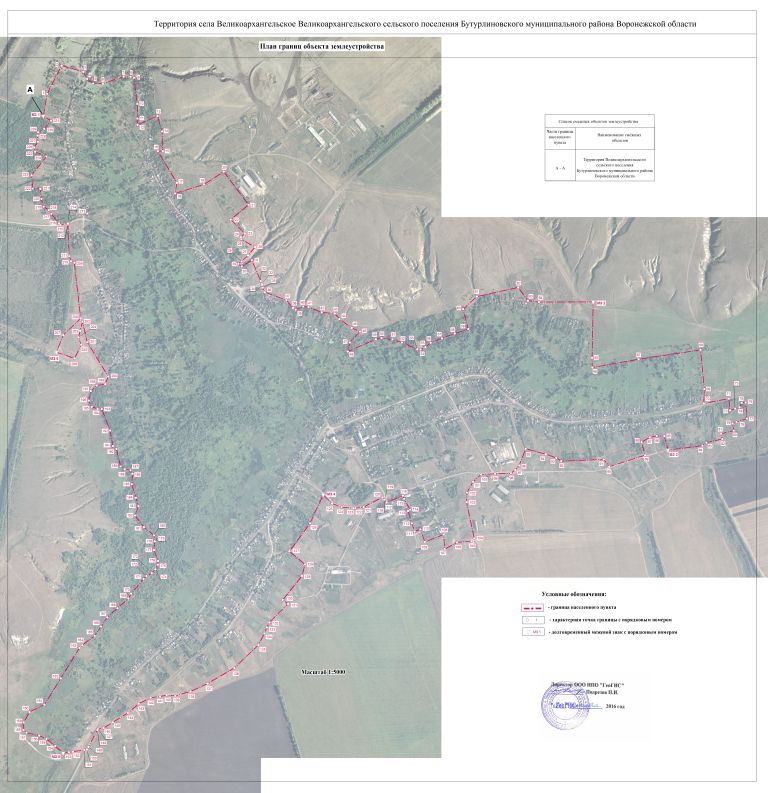 депутатов  Великоархангельского сельского поселения от ______________ г. №____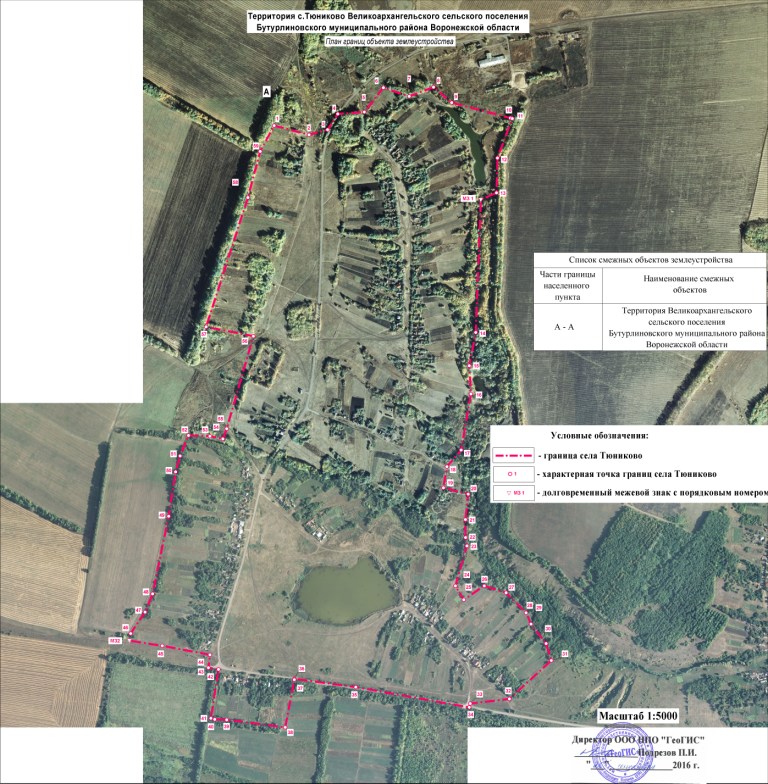 КоординатыКоординатыКоординатыНомера точекХХYМ31424561.40424561.402197792.891424684.74424684.742197814.702424841.24424841.242197895.223424805.94424805.942198015.364424767.13424767.132198036.345424741.42424741.422198070.016424741.06424741.062198123.227424779.43424779.432198238.708424779.07424779.072198276.719424773.35424773.352198295.8711424547.46424547.462198314.9612424512.44424512.442198315.8513424561.33424561.332198426.3214424475.78424475.782198452.0615424366.52424366.522198455.6616424366.34424366.342198428.1617424190.41424190.412198533.8418424132.02424132.022198524.4819424181.80424181.802198684.5920424252.43424252.432198793.7821424068.98424068.982198931.4122423986.65423986.652198832.4823423909.78423909.782198911.0424423889.13423889.132198888.9125423877.74423877.742198890.4026423834.31423834.312198967.1627423788.22423788.222198928.5828423754.16423754.162198892.2429423741.89423741.892198875.4030423726.91423726.912198893.6631423761.46423761.462198949.2832423646.19423646.192198998.6633423630.98423630.982199005.1834423625.25423625.252199006.3935423609.25423609.252199009.7636423583.77423583.772199021.5237423539.57423539.572199140.4738423495.56423495.562199178.2639423486.89423486.892199192.4640423504.50423504.502199234.5841423501.37423501.372199263.1442423472.19423472.192199337.1843423465.72423465.722199408.9444423435.53423435.532199435.5345423385.39423385.392199503.6446423365.44423365.442199548.7447423304.70423304.702199492.8048423254.57423254.572199480.7249423323.21423323.212199636.5850423329.54423329.542199668.0851423321.35423321.352199729.0252423304.71423304.712199782.2253423266.89423266.892199866.6754423265.77423265.772199884.7855423279.73423279.732199911.6056423303.l5423303.l52199941.0657423328.01423328.012200003.1958423355.08423355.082200074.5659423379.82423379.822200149.2760423490.11423490.112200121.1361423559.91423559.912200197.1262423609.92423609.922200426.4563423536.85423536.852200479.9664423529.61423529.612200540.89МЗ2423530.49423530.492200841.9065423220.34423220.342200835.6266423166.35423166.352200837.0467423212.l3423212.l32201093.4968423264.10423264.102201436.9769423045.77423045.772201457.8270422966.50422966.502201455.3771422992.95422992.952201593.1872422928.38422928.382201601.l473422937.84422937.842201629.l174422945.85422945.852201652.8175422970.37422970.372201665.4476422972.07422972.072201687.3177422882.95422882.952201694.0178422863.53422863.532201636.5579422856.17422856.172201614.7180422816.28422816.282201621.0081422798.90422798.902201551.7582422769.15422769.152201557.7883422749.49422749.492201469.4284422732.63422732.632201447.32МЗ3422708.00422708.002201256.4585422784.97422784.972201236.2886422786.33422786.332201194.3487422777.92422777.922201155.0288422752.20422752.202201110.3389422679.91422679.912201129.7090422615.76422615.762200930.7791422655.83422655.832200900.5892422647.37422647.372200664.6493422664.71422664.712200637.1894422685.19422685.192200579.2395422715.06422715.062200467.8296422623.10422623.102200431.8497422597.71422597.712200409.6798422579.64422579.642200386.1299422576.82422576.822200297.70100422573.33422573.332200220.45101422531.90422531.902200175.70102422472.22422472.222200141.77103422419.30422419.302200139.69104422217.75422217.752200181.94105422202.73422202.732200166.54106422195.92422195.922200087.36107422159.60422159.602200019.33108422239.85422239.852200012.52109422199.36422199.362199908.8211 О422268.12422268.122199883.55111422256.66422256.662199851.86112422302.28422302.282199836.71113422370.75422370.752199815.05114422377.28422377.282199827.23115422437.85422437.852199794.07116422454.93422454.932199786.84117422417.88422417.882199695.92118422433.24422433.242199683.49119422445.60422445.602199673.39120422445.63422445.632199673.32121422392.57422392.572199569.87122422385.83422385.832199522.27123422385.86422385.862199512.57124422391.50422391.502199446.35125422412.31422412.312199394.47МЗ4422459.85422459.852199344.51126422302.19422302.192199272.01127422146.93422146.932199157.90128422074.70422074.702199243.80129422009.79422009.792199227.19130421877.23421877.232199121.31131421855.08421855.082199150.15132421752.03421752.032199046.71133421724.44421724.442199033.03134421690.51421690.512199019.00135421626.32421626.322198985.68136421499.60421499.602198851.94137421412.86421412.862198703.34138421369.20421369.202198609.50139421345.32421345.322198524.91140421349.45421349.452198476.86141421341.18421341.182198439.30142421335.25421335.252198388.81143421301.29421301.292198322.86144421249.54421249.542198261.58145421198.86421198.862198179.10146421166.11421166.112198127.68147421160.89421160.892198095.92148421155.30421155.302198092.96149421061.67421061.672198043.67150421047.26421047.262198036.21151421044.86421044.862198020.66152421035.17421035.172197957.90153421031.88421031.882197934.85МЗ5421027.51421027.512197903.90154421066.65421066.652197859.51155421106.14421106.142197810.55156421124.65421124.652197770.48157421140.28421140.282197699.68158421155.92421155.922197682.97159421197.24421197.242197685.42160421255.83421255.832197716.39161421295.69421295.692197799.29162421442.16421442.162197890.20163421610.71421610.712197993.68164421625.84421625.842198009.02165421677.88421677.882198077.97166421729.27421729.272198113.00167421780.65421780.652198148.04168421831.07421831.072198205.11169421884.85421884.852198265.58170421911.83421911.832198280.14171421993.26421993.262198349.13172422009.54422009.542198365.18173422025.69422025.692198394.56174422046.99422046.992198413.84175422072.15422072.152198428.06176422093.00422093.002198429.54177422153.91422153.912198407.27178422201.92422201.922198410.92179422234.28422234.282198407.03180422236.09422236.092198406.81181422280.97422280.972198350.83182422345.51422345.512198302.02183422396.99422396.992198320.95184422443.58422443.582198305.95185422518.97422518.972198283.47186422577.29422577.292198288.03187422596.81422596.812198277.12188422602.06422602.062198244.94189422618.26422618.262198221.30190422714.79422714.792198198.94191422730.96422730.962198179.53192422816.46422816.462198163.90193422935.96422935.962198117.09194422937.78422937.782198094.21195422948.11422948.112198062.06196422982.87422982.872198046.15197423036.08423036.082198056.61198423066.34423066.342198089.83199423073.69423073.692198136.49200423115.87423115.872198153.68201423306.80423306.802198036.91202423420.26423420.262198010.41203423369.59423369.592197998.26204423333.29423333.292197987.89205423292.61423292.612198002.92206423216.71423216.712197966.91МЗ6423251.16423251.162197866.28207423345.60423345.602197904.04208423438.92423438.922198000.34209423747.77423747.772197965.59210423755.49423755.492197946.98211423783.45423783.452197936.96212423960.59423960.592197929.99213423966.00423966.002197929.78214423966.02423966.022197929.77215423956.22423956.222197888.12216423966.21423966.212197880.29217424018.53424018.532197837.46218424039.28424039.282197823.15219424058.23424058.232197796.07220424101.43424101.432197782.75221424156.55424156.552197777.22222222424158.442197734.90223223424232.472197728.43224224424336.882197810.55225225424362.932197747.74226226424387.482197742.79227227424417.812197763.30228228424452.492197761.80229229424471.072197765.29230230424490.332197798.46231231424534.942197835.98МЗ 1МЗ 1424561.402197792.89КоординатыКоординатыКоординатыНомера точекНомера точекХХY11425855.48425855.482196404.0822425827.19425827.192196511.6233425842.87425842.872196568.7644425891.48425891.482196599.9755425897.27425897.272196681.7766425972.19425972.192196740.4177425945.60425945.602196820.0188425973.95425973.952196895.2499425926.38425926.382196951.151010425878.71425878.712197131.911111425877.02425877.022197137.621212425755.49425755.492197092.031313425648.30425648.302197089.11МЗ 1МЗ 1425626.57425626.572197040.711414425217.97425217.972197025.161515425115.67425115.672197005.431616425028.08425028.082197010.371717424855.48424855.482196980.001818424804.26424804.262196935.981919424738.94424738.942196925.642020424719.78424719.782197001.742121424641.16424641.162196993.162222424585.77424585.772196993.892323424560.06424560.062196997.792424424436.79424436.792196962.392525424394.27424394.272196988.442626424437.04424437.042197051.402727424415.63424415.632197118.702828424353.73424353.732197179.872929424319.34424319.342197195.443030424259.25424259.252197241.773131424207.14424207.142197257.993232424088.54424088.542197128.613333424074.12424074.122197008.173434424062.70424062.702197005.253535424124.83424124.832196655.563636424150.36424150.362196466.613737424147.54424147.542196466.093838424000.88424000.882196438.443939424024.11424024.112196258.194040424025.36424025.362196221.104141424028.86424028.862196209.444242424179.45424179.452196232.484343424184.67424184.672196201.744444424224.53424224.532196206.384545424252.11424252.112196059.44МЗ2МЗ2424268.17424268.172195958.344646424290.12424290.122195962.234747424355.83424355.832196006.684848424412.36424412.362196029.874949424651.40424651.402196079.495050424788.27424788.272196100.595151424837.24 424837.24 2196114.425252424900.52 424900.52 2196140.215353424898.45 424898.45 2196206.305454424889.77 424889.77 2196246.095555424921.08 424921.08 2196257.8456425206.35425206.352196340.232196340.2357425235.23425235.232196194.552196194.5558425633.64425633.642196323.042196323.0459425776.05425776.052196361.312196361.311425855.48425855.482196404.082196404.08